6. razred, ANGLEŠČINAPouk na daljavo, 10. teden, 27. maj 2020, 36. in 37. ura, ponedeljek, torek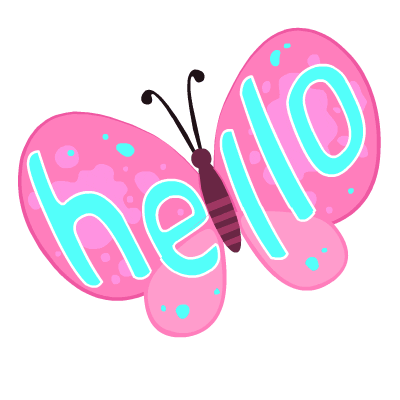 Distance learning during temporary school closure6. razred, ANGLEŠČINAPouk na daljavo, 10. teden, 27. maj 2020, 36. in 37. ura, ponedeljek, torekDistance learning during temporary school closure6. razred, ANGLEŠČINAPouk na daljavo, 10. teden, 27. maj 2020, 36. in 37. ura, ponedeljek, torekDistance learning during temporary school closureNASLOV  URE: CLOTHES – oblačila; How much is/are ... (povpraševanje po ceni)NASLOV  URE: CLOTHES – oblačila; How much is/are ... (povpraševanje po ceni)NASLOV  URE: CLOTHES – oblačila; How much is/are ... (povpraševanje po ceni)ZAPOREDNA ŠT. URE pouka na daljavo: 36, 37DATUM:  1. in 2.  junij 2020RAZRED: 6.Pozdravljeni!  Danes boste naredili vaje za dve uri, za ponedeljek in torek. To  sta  zadnji dve uri pouka na daljavo. V sredo nadaljujemo  na šoli.Pozdravljeni!  Danes boste naredili vaje za dve uri, za ponedeljek in torek. To  sta  zadnji dve uri pouka na daljavo. V sredo nadaljujemo  na šoli.Pozdravljeni!  Danes boste naredili vaje za dve uri, za ponedeljek in torek. To  sta  zadnji dve uri pouka na daljavo. V sredo nadaljujemo  na šoli.1. Odpri učbenik, na strani 70/1. Večkrat poslušaj poimenovanja za oblačila in glasno ponavljaj! Tu je povezava:https://elt.oup.com/student/project/level1/unit06/audio?cc=si&selLanguage=en2. Odpri zvezek in napiši naslov Clothes  (Oblačila)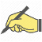 Prepiši  poimenovanja za oblačila iz učbenika v zvezek.3. Plural only nouns – množinski samostalniki  trousers – hlače    shorts – kratke hlače   jeans- kavbojke  pyjams – pižamaglasses – očala           Za  temi samostalniki uporabljaš glagol v množini:These jeans are fantastic!  Če želiš omeniti enega ali več kosov nekega oblačila, lahko uporabiš  a pair of ali pairs of.Liz has got three pairs of glasses.1. Odpri učbenik, na strani 70/1. Večkrat poslušaj poimenovanja za oblačila in glasno ponavljaj! Tu je povezava:https://elt.oup.com/student/project/level1/unit06/audio?cc=si&selLanguage=en2. Odpri zvezek in napiši naslov Clothes  (Oblačila)Prepiši  poimenovanja za oblačila iz učbenika v zvezek.3. Plural only nouns – množinski samostalniki  trousers – hlače    shorts – kratke hlače   jeans- kavbojke  pyjams – pižamaglasses – očala           Za  temi samostalniki uporabljaš glagol v množini:These jeans are fantastic!  Če želiš omeniti enega ali več kosov nekega oblačila, lahko uporabiš  a pair of ali pairs of.Liz has got three pairs of glasses.1. Odpri učbenik, na strani 70/1. Večkrat poslušaj poimenovanja za oblačila in glasno ponavljaj! Tu je povezava:https://elt.oup.com/student/project/level1/unit06/audio?cc=si&selLanguage=en2. Odpri zvezek in napiši naslov Clothes  (Oblačila)Prepiši  poimenovanja za oblačila iz učbenika v zvezek.3. Plural only nouns – množinski samostalniki  trousers – hlače    shorts – kratke hlače   jeans- kavbojke  pyjams – pižamaglasses – očala           Za  temi samostalniki uporabljaš glagol v množini:These jeans are fantastic!  Če želiš omeniti enega ali več kosov nekega oblačila, lahko uporabiš  a pair of ali pairs of.Liz has got three pairs of glasses.4. How much is this shirt?           Koliko stane ta srajca?How much are these jeans?     Koliko stanejo te kavbojke? Učbenik, str. 70/3a: Dopolni pogovor z IS (‘s) ali ARE (‘re).Poslušaj, če si rešil prav:             https://elt.oup.com/student/project/level1/unit06/audio?cc=si&selLanguage=en4. How much is this shirt?           Koliko stane ta srajca?How much are these jeans?     Koliko stanejo te kavbojke? Učbenik, str. 70/3a: Dopolni pogovor z IS (‘s) ali ARE (‘re).Poslušaj, če si rešil prav:             https://elt.oup.com/student/project/level1/unit06/audio?cc=si&selLanguage=en4. How much is this shirt?           Koliko stane ta srajca?How much are these jeans?     Koliko stanejo te kavbojke? Učbenik, str. 70/3a: Dopolni pogovor z IS (‘s) ali ARE (‘re).Poslušaj, če si rešil prav:             https://elt.oup.com/student/project/level1/unit06/audio?cc=si&selLanguage=en5 Učbenik, str. 70/3b: Napiši šest pogovorov  v zvezek.Primer:1. How much is this jumper?                                 2. How much are these trainers?It’s €17.                                                                     They are   £39.5 Učbenik, str. 70/3b: Napiši šest pogovorov  v zvezek.Primer:1. How much is this jumper?                                 2. How much are these trainers?It’s €17.                                                                     They are   £39.5 Učbenik, str. 70/3b: Napiši šest pogovorov  v zvezek.Primer:1. How much is this jumper?                                 2. How much are these trainers?It’s €17.                                                                     They are   £39.   SEE YOU ON WEDNESDAY!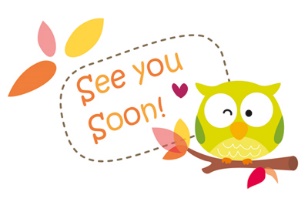    SEE YOU ON WEDNESDAY!   SEE YOU ON WEDNESDAY!